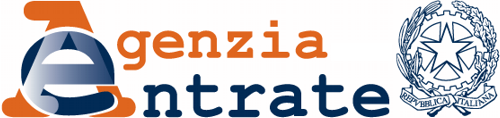                      Direzione Provinciale di L’Aquila							Allegato 1OGGETTO: Comunicazione notizia di reato a norma dell'art. 331 c.p.p. sul conto di:•ALLA PROCURA DELLA REPUBBLICAPRESSO IL TRIBUNALE DI ____________,- Sportello Unico per le Relazioni Esterne -PREMESSAATTIVITÀ ESEGUITACONCLUSIONIAlla luce dei fatti narrati nella presente comunicazione, 	Per quanto sopra riportato,	 si è reso responsabile delle fattispecie penalmenterilevanti di cui:art.;art.;GRUPPO FIRMA                     Direzione Provinciale di L’Aquila							Allegato 2Al Signor Procuratore della Repubblica di _______________Oggetto: Richiesta di autorizzazione all'accesso, per fini fiscali, presso locali adibiti anche ad abitazione del contribuente.Questo Ufficio deve effettuare una verifica fiscale per controllare il regolare assolvimento della normativa vigente in materia di imposta sul valore aggiunto e di imposte sui redditi nei confronti della società (o dell'impresa individuale o dell'ente o dell'esercente arte o professione) sotto indicata:Posto che i luoghi presso i quali viene svolta l’attività imprenditoriale (o professionale o artistica) sono adibiti anche ad abitazione del contribuente, in forza di quanto disposto dall’art. 52, comma 1, del DPR 26 ottobre 1972, n. 633, istitutivo dell’IVA, richiamato dall’art. 33 del DPR 29 settembre 1973, n. 600, regolante l’accertamento delle imposte sui redditi, si prega di voler autorizzare l’accesso dei funzionari di questa Amministrazione, già all’uopo autorizzati, presso l’abitazione del sig.___________________________________________________________________,onde consentire il reperimento e l’acquisizione agli atti della verifica di libri, registri, documenti, scritture ed altre prove delle violazioni.IL DIRETTORE PROVINCIALE													Allegato 3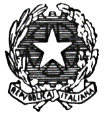 PROCURA DELLA REPUBBLICA PRESSO IL TRIBUNALE DI ___________Oggetto: Autorizzazione all'accesso, per fini fiscali, presso locali adibiti anche ad abitazione del contribuente.AL (indicare gli estremi dell'Ufficio richiedente)(Riferimento  nota n.	datata ________IL PUBBLICO MINISTERO- 	letta la nota in riferimento del (indicare l'Ufficio richiedente), con la quale si fa presente che deve essere avviata una verifica fiscale per controllare il regolare assolvimento della normativa vigente in materia di imposta sul valore aggiunto e/o di imposte sui redditi nei confronti del soggetto di seguito indicato:il quale esercita l’attività in argomento in luoghi adibiti anche ad abitazione privata ed ove potrebbe essere custodita la documentazione contabile obbligatoria;- 	letto l’art. 52, comma 1, del D.P.R. 26 ottobre 1972, n. 633, nella parte in cui stabilisce che per accedere in locali adibiti anche ad abitazione privata è necessaria anche l’autorizzazione del Procuratore della Repubblica;AUTORIZZAl’accesso presso i locali di esercizio dell’attività nei cui confronti deve essere avviata la verifica, al 
fine di consentire la legittima esecuzione di ispezioni documentali, verificazioni e ricerche e di ogni 
altra rilevazione ritenuta utile per l’accertamento delle imposte e per l’eventuale repressione dell’evasione e possibili altre violazioni.Letti gli artt. 75 del D.P.R. n. 633/1972 e 70 del D.P.R. n. 600/1973,ORDINAla trasmissione del processo verbale di accesso, che verrà all’uopo redatto, a questa Procura.IL PROCURATORE DELLA REPUBBLICA						Allegato 4                                          Direzione Provinciale di L’AquilaAl Signor Procuratore della Repubblica di __________Oggetto: Richiesta di autorizzazione all'accesso domiciliare per fini fiscali.Questo Ufficio deve effettuate una verifica fiscale per controllare il regolare assolvimento della normativa vigente in materia di imposta sul valore aggiunto e di imposte sui redditi nei confronti della società (o dell'impresa individuale o dell'ente o dell'esercente arte o professione) sotto indicata:Dagli elementi in possesso dell’Ufficio emergono gravi indizi di violazioni alle norme tributarie, segnatamente a quelle che disciplinano l’imposta sul valore aggiunto e le imposte sui redditi. In particolare _____________   (indicare i gravi indizi di violazioni alle norme tributarie da sottoporre al vaglio dell'Autorità giudiziaria, consistente nella sussistenza di gravi indizi di violazioni alle norme tributarie, gravità che deve sussistere in merito agli indizi di violazioni e non già alla misura della presunta evasione fondato sospetto che all'interno dei locali presso cui si intende accedere siano conservati libri, registri, documenti ed altre prove utili per la contestazione delle violazioni).Tanto premesso, in forza di quanto disposto dall’art. 52, comma 2, del DPR 26 ottobre 1972, n. 633, istitutivo dell’IVA, richiamato dall’art. 33 del DPR 29 settembre 1973, n. 600, regolante l’accertamento delle imposte sui redditi, si prega di voler autorizzare l’accesso dei funzionari di questa Amministrazione, già all’uopo autorizzati, presso l’abitazione del Sig. __________________________________________________________  nella sua qualità di	e presso tutti i locali nella sua disponibilità, ondeconsentire il reperimento e l'acquisizione agli atti della verifica di libri, registri, documenti, scritture ed altre prove delle violazioni.Poiché l’impresa risulta cliente (o fornitore) di soggetti coinvolti in fenomeni fraudolenti (oppure in base ad sintetiche motivazioni quali ad esempio: sospetti sull’impresa tali da ritenere che ci sia documentazione contabile ed extracontabile tenuta nascosta), si chiede preventivamente di voler autorizzare - ai sensi dell’art. 52, comma 3, del predetto DPR 633/1972 – l’apertura coattiva di pieghi sigillati, borse, casseforti, mobili, ripostigli e simili, ritenuti utili ai fini dell'accertamento delle imposte.IL DIRETTORE PROVINCIALE													Allegato 5PROCURA DELLA REPUBBLICA PRESSO IL TRIBUNALE DI ____________Oggetto: Autorizzazione all'accesso domiciliare per fini fiscali.AL (indicare gli estremi dell 'Ufficio richiedente)(Riferimento nota n_	datata	IL PUBBLICO MINISTERO- letta la nota in riferimento del (indicare l'Ufficio richiedente), con la quale si fa presente che deve essere avviata una verifica fiscale per controllare il regolare assolvimento della normativa vigente in materia di imposta sul valore aggiunto e di imposte sui redditi nei confronti del soggetto di seguito indicato: ____________________________________________________________________________-   presa, altresì, visione degli elementi, che, con la nota sopra richiamata, il (indicare l'Ufficio        istante) ha addotto a suffragio dell’esistenza di gravi indizi di violazioni alla normativa tributaria in virtù dei quali chiede l’autorizzazione ad accedere presso l’abitazione privata di………………………………………………………………………………………...,nella sua qualità di  ________________ della società (o impresa individuale o ente o esercente arte o professione) innanzi specificata;- ritenuto che, nella fattispecie, ricorrano i presupposti richiesti dall’art. 52 del D.P.R. 26 ottobre 1972, n. 633 e, in particolare, che gli elementi esposti nella nota in riferimento siano idonei a configurare gravi indizi di violazioni alla normativa tributaria in materia di imposta sul valore aggiunto e/o di imposte sui redditi;AUTORIZZAl’accesso presso l’abitazione (residenza anagrafica) del Sig.:______________________________________________________________________________nonché in ogni altro luogo, comprese autovetture, nella disponibilità del citato soggetto economico, disponendo sin d’ora l’apertura coattiva di eventuali di pieghi sigillati, borse, casseforti, mobili, ripostigli e simili, ritenuti utili e/o la rimozione di ogni cosa che costituendo ostacolo venga frapposto all’accesso. Tanto affinché sia consentito procedere all’esecuzione di ispezioni documentali, verificazioni e ricerche e ad ogni altra rilevazione ritenuta utile per l’accertamento delle imposte e per l’eventuale repressione dell’evasione e di possibili altre violazioni.Letti gli artt. 75 del D.P.R. n. 633/1972 e 70 del D.P.R. n. 600/1973,ORDINAla trasmissione del processo verbale di accesso, che verrà all’uopo redatto, a questa Procura.IL PROCURATORE DELLA REPUBBLICA Data acquisizione notizia di reato: Indagati: Qualificazione giuridica fatto reato: Persona offesa: Luogo e data commissione reato: Richiesta	di	convalida	sequestri	-perquisizione ed altre richieste da evadere con urgenza:Fonti di prova:Corpo del reato:Documenti acquisiti:Testimoni:DittaPartita IVACodice fiscaleSede ViaAttività diRappresentante	                                       Nato ilNato ilResidente a                                      Codice fiscaleCodice fiscaleDitta	Partita IVACodice fiscaleSedeViaAttività diRappresentanteNato ilResidente aCodice fiscale